Publicado en Madrid el 02/04/2019 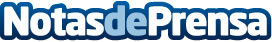 Jet MS, el primer MRO a nivel mundial en proporcionar la inspección de 7800 aterrizajes del Bombardier CL604Jet Maintenance Solutions (Jet MS), proveedor global de mantenimiento de aeronaves, con soluciones de revisión y reparación (MRO) para aviación comercial y regional, una parte de Avia Solutions Group, se convierte en la primera compañía MRO en el mundo en completar 7800 inspecciones de aterrizaje en un avión tipo Bombardier Challenger 604 (CL604)Datos de contacto:Gabinete de Comunicación Jet MS,Nota de prensa publicada en: https://www.notasdeprensa.es/jet-ms-el-primer-mro-a-nivel-mundial-en Categorias: Internacional Logística Otras Industrias Innovación Tecnológica http://www.notasdeprensa.es